TEXAS CTE LESSON PLANwww.txcte.org TEXAS CTE LESSON PLANwww.txcte.org Lesson Identification and TEKS AddressedLesson Identification and TEKS AddressedCareer ClusterHealth ScienceCourse NameMedical TerminologyLesson/Unit TitleIntroduction to Medical Terminology – A Language of Its OwnTEKS Student Expectations130.223. (c) Knowledge and Skills(2) The student recognizes the terminology related to the health science industry.(A) The student is expected to identify abbreviations, acronyms, and symbols related to the health science industry(B) The student is expected to identify the basic structure of medical words(3) The student demonstrates communication skills using the terminology applicable to the health science industry. (B) The student is expected to employ increasingly precise language to communicate(5) The student interprets medical abbreviations. (A) The student is expected to distinguish medical abbreviations used throughout the health science industry(B) The student is expected to translate medical abbreviations in simulated technical material such as physician progress notes, radiological reports, and laboratory reportsBasic Direct Teach Lesson(Includes Special Education Modifications/Accommodations and one English Language Proficiency Standards (ELPS) Strategy)Basic Direct Teach Lesson(Includes Special Education Modifications/Accommodations and one English Language Proficiency Standards (ELPS) Strategy)Instructional ObjectivesUpon completion of this lesson, the learner should be able to:Explain and synthesize the basic word partsDifferentiate an acronym and an abbreviationDefine and decipher various medical abbreviations and acronymsRationaleHealthcare professionals must have a comprehensive medical vocabulary to communicate effectively with other health professionals.Duration of Lesson1-1.5 hoursWord Wall/Key Vocabulary(ELPS c1a, c, f; c2b; c3a, b, d; c4c; c5b) PDAS II (5)Materials/Specialized Equipment NeededMedical Terminology bookList of abbreviationsList of PrefixesList of SuffixesComputerIndex cardsMarkersAnticipatory Set(May include pre-assessment for prior knowledge)Write a sentence on the board using medical terms, abbreviations, and acronyms. Ask if anyone can read the sentence. Example of a doctor’s order:Dx CHF, ADLs BR c BRP, vs q2h, valium 5mg po hs.Diagnosis: Congestive Heart Failure: activities of daily living; bed rest with bathroom privileges, vital signs every 2 hours and 5 milligrams of valium by mouth at bedtimeDirect Instruction *Medical TerminologyLike a foreign language to most peopleMade of terms that describe the human body in detailUsed to convey the greatest quantity of information, with the least confusion and the most precision, to any medical professional in the worldA single medical term can describe a disease, condition or procedure that might otherwise take several wordsExample: appendectomy = surgical removal of the appendixExample: coxitis = inflammation of the hip jointThe foundation of medical terms is Greek and Latin75% of all medical terms are based on Latin or Greek termsThe Greeks were the founders of modern medicineLatin is the language of choice for medicine and scienceThe first medical dictionary appeared in the 1830sDorland’s Illustrated Medical Dictionary was first published in 1890The rapid increase in medical and scientific knowledge necessitates a new medical vocabulary to describe itIt is impossible to learn all medical terms, but it is possible to figure out their meanings by analyzing the word partsBy learning the meaning of the basic word parts, you will frequently be able to interpret the meaning of a wordEtymologyThe science of the origin and development of wordsIndicates the origin and historical development of a termHelps you to find its origin and historical developmentHelps you to decipher words with Latin and Greek originsEponyms – words named after peopleParkinson’s disease – named after the English physician Dr. James ParkinsonAcronyms – modern language terms that stand for longer phrasesAbbreviationsShortened forms of wordsUsed in many health fieldsEach medical facility has an approved abbreviation listIt is the responsibility of healthcare workers to learn the meanings of the abbreviations used in the facility in which they workRefer to the abbreviation/acronym listBasic Word Parts: RootsThe glue that holds all medical terms togetherThe basic form around which the final word is formedThe main part of the wordThe foundation of the wordGives you a clue as to what you’re dealing withSpecifies the body partCombining vowel, usually “o” or “i”, joins the root with a prefix or suffix, or another rootBasic Word Parts: Combining VowelsAre not used if the word root or suffix begins with a vowelExample:Encephal (o) (root meaning brain)Encephalitis (means inflammation of the brain)“itis” is a suffix meaning “inflammation”“itis” starts with an “i” so a combining vowel is not neededEncephalogram“gram” is a suffix meaning “tracing” or “record”“gram” does not start with a vowelThe combining vowel “o” is used Basic Word Parts: PrefixesAppear at the beginnings of wordsTell “how, why, where, when, how much, how many, position, direction, time. or status”Give us a clue of what to expect in a word’s meaningServe to further define the word rootRefer to the prefix listBasic Word Parts: SuffixesAppear at the ends of wordsTell us what is happening with a specific body part or systemEntail what is wrong with you or the procedure used to diagnose or fix itRefer to the list of suffixesCombining FormThe combination of a word root with the combining vowelExample:  Cardi /o/ gram 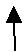 combining formRefer to the list of combining formsAnalysisYour goal is to learn the tools of word analysisThis will make the understanding of complex terminology easierLearning to divide words into basic elements will help you to interpret themBasic elements: roots, suffixes, prefixes, combining vowelsExample:GastroenterologyGASTR / O/ ENTER / O / LOGY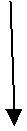 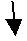 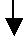   root              root           suffix  combining vowelsThe root gastr means stomachThe root enter means intestinesThe suffix -logy means process of studyThe combining vowel o links root to root, and root to suffix Meaning of the word: the process of the study of the stomach and intestinesElectrocardiogramELECTR / O/ CARDI / O / GRAM  root              root           suffix  combining vowelsThe root electr means electricityThe root cardi means heartThe suffix -gram means recordThe entire word means: the record of the electricity of the heart.Rules to RememberRead the meaning of medical terms from the suffix back to the first part of the wordDrop the combining vowel (usually o) before a suffix beginning with a vowel – gastric not gastroicRetain the combining vowel between two roots in a wordSpelling is essentialMany words are pronounced alike but spelled differently and have entirely different meaningsExamplesIleum is a part of the small intestineIlium is a part of the pelvic, or hip, bone Pronunciation is also importantWords spelled correctly but pronounced incorrectly may be misunderstood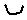 Example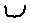 Urethra (yoo-ree-thruh) is the urinary tract tube leading form the urinary bladder to the external surfaceUreter (yoo-ree-ter) is one of two tubes leading from the kidney to the urinary bladder Learning a new languageLearning medical words is like learning a new languageThe words sound strange and complicated at firstThe medical language is logical in that each term, complex or simple, can be broken down into its basic component parts.Guided Practice *Complete the Abbreviations Worksheet.Make flash cards of medical terminology abbreviations.Complete the Prefixes Worksheet.Complete the Suffixes Worksheet.Make flash cards of medical terminology suffixes.Review media terms with the students using review games such as the “Fly Swatter Game” or the “Flash Card Drill” (see the Medical Terminology Activity Lesson Plan - Accommodations for Learning DifferencesFor reinforcement, the students will use index cards and markers to make flash cards of the medical abbreviations you expect them to learn.Independent Practice/Laboratory Experience/Differentiated Activities *Individualized Education Plan (IEP) for all special education students must be followed. Examples of accommodations may include, but are not limited to:NONELesson ClosureSummative/End of Lesson Assessment *Successful completion of activitiesReferences/Resources/Teacher PreparationAdditional Required ComponentsAdditional Required ComponentsEnglish Language Proficiency Standards (ELPS) StrategiesCollege and Career Readiness ConnectionUnderstand new vocabulary and concepts and use them accurately in reading, speaking, and writing.Identify new words and concepts acquired through study of their relationships to other words and concepts.Apply knowledge of roots and affixes to infer the meanings of new words.Use reference guides to confirm the meanings of new words or concepts. Cross-Disciplinary Standards,I. Key Cognitive Skills D. Academic Behavior: 1. Self-monitor learning needs and seek assistance when needed, 3. Strive for accuracy and precision, 4. Persevere to complete and master task. E. Work habits: 1. Work independently, 2. Work collaborativelyII. Foundation Skills A. 2. Use a variety of strategies to understand the meaning of unfamiliar words. 4. Identify the key information and supporting detailsRecommended StrategiesRecommended StrategiesReading StrategiesQuotesMultimedia/Visual StrategyPresentation Slides + One Additional Technology ConnectionGraphic Organizers/HandoutWriting StrategiesJournal Entries + 1 Additional Writing StrategyCommunication90 Second Speech TopicsOther Essential Lesson ComponentsOther Essential Lesson ComponentsEnrichment Activity(e.g., homework assignment)the students will choose 20 medical abbreviations and make a crossword puzzle using the chosen abbreviations.Family/Community ConnectionCTSO connection(s)HOSASkillsUSAService Learning ProjectsLesson Notes